Étude d’une chute libre avec PhyPhox et Python Énoncé à destination des élèves En 1609 à Florence, Galilée réalise sa fameuse expérience du plan incliné pour établir une loi sur la chute des corps.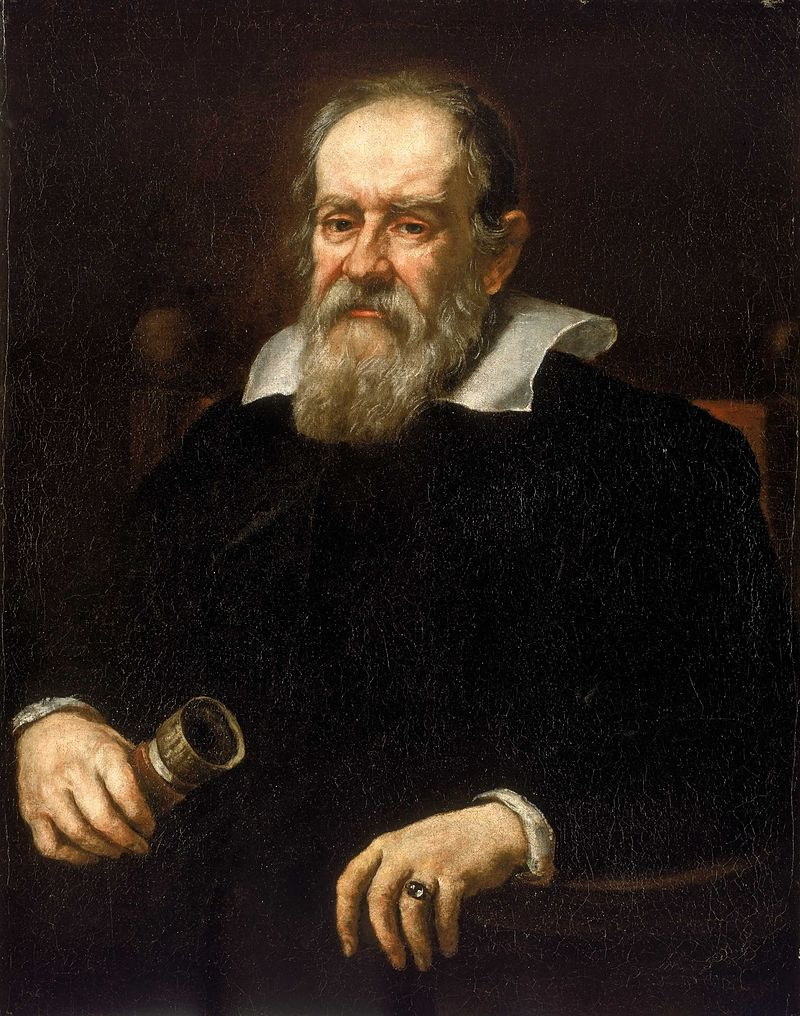 “Enfin, dans cette étude du mouvement naturellement accéléré, nous avons été conduits comme par la main en observant la règle que suit habituellement la nature dans toutes ses autres opérations où elle a coutume d'agir en employant les moyens les plus ordinaires, les plus simples, les plus faciles. Car il n'est personne, je pense, pour admettre qu'il soit possible de nager ou de voler d'une manière plus simple ou plus facile que celle dont les poissons et les oiseaux se servent instinctivement.Quand donc j'observe qu'une pierre tombant d'une certaine hauteur à partir du repos acquiert successivement de nouvelles augmentations de vitesse, pourquoi ne croirais-je pas que ces additions ont lieu selon la proportion la plus simple et la plus évidente? […] ce qui sera le cas si nous nous représentons un mouvement où en des temps égaux quelconques se produisent des additions égales de vitesse."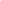 Galileo Galilei, Discours et démonstrations mathématiques concernant deux sciences nouvellesGalilée (1564-1642) est donc convaincu que la chute des corps se fait selon un mouvement uniformément accéléré. Il a alors montré que la hauteur de chute h d’un objet est proportionnelle au carré du temps de chute Δt. Cela se démontre aisément avec le calcul intégral (non connu à l’époque de Galilée) et l’application de la deuxième loi de Newton (1642-1727).Les but de cette activité sont :d’établir la loi de chute libre verticale d’un objet énoncée par Galilée ;de mettre en oeuvre un protocole expérimental pour vérifier cette loi et de porter un regard critique sur ce protocole. La restitution du travail peut être attendu au format d’un diaporama commenté (par écrit et/ou avec audio).Cette activité comporte quatre étapes.Étape 1 : Établir la loi de la chute libre verticale d’un corps.On considère un objet de masse m et assimilé à son centre d’inertie G.Cet objet est lâché d’une hauteur h sans vitesse initiale. L’expérience se déroule dans le référentiel terrestre considéré comme galiléen.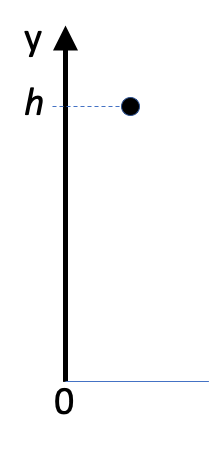 Questions :1. Réaliser un bilan de la ou des force(s) non négligeable(s) qui s’exerce(nt) sur cet objet une fois lâché.2. Projeter la deuxième loi de Newton sur l’axe Oy (voir schéma ci-contre pour l’orientation de l’axe Oy).3. Par intégration successive, établir la relation entre la position y de l’objet et son temps de chute t.4. On appelle Δt la durée de la chute de l’objet qui a parcouru une hauteur h. À partir de la relation précédente, montrer que : h = (½).g.Δt2 avec g : intensité du champ de pesanteur. Étape 2 : Mesures de durée de chute Δt à l’aide d’un smartphone et de l’application PhyphoxDans cette étape, on se propose d’utiliser un smartphone en guise d’objet lâché verticalement. Il faut donc prendre soin d’aménager l’expérience pour que le smartphone reste intact après l’expérience ! Matériel nécessaire :une caisse avec un système pour amortir la chute (coussin, pull, mousse, etc.)un mètre rubanun smartphone (qu’on peut placer dans un plastique contenant du coton pour le protéger) avec l’application Phyphox compatible avec iOS (lien)  ou Android (lien).À mettre en oeuvre  :La manipulation consiste à faire tomber verticalement et sans vitesse initiale un smartphone (avec l’application Phyphox) à différentes hauteur h et à consigner les valeurs de durées de chute Δt correspondantes.L’application Phyphox va permettre de mesurer la durée de chute en permettant l’affichage de la valeur de l’accélération du smartphone selon l’axe Oy en cours du temps de la chute. La fonction “accéléromètre” de l’application mesure l’intensité du champ de pesanteur terrestre autour du smartphone quand celui est immobile dans le référentiel terrestre. Au moment de la chute libre, l’accélération du smartphone selon l’axe Oy vaut celle de l’intensité du champ de pesanteur. Dans l’application Phyphox, choisir dans la rubrique Capteurs >accélération avec gDans les paramètres (accessible depuis les trois points verticaux), cliquer sur “Définir le temps de mesure”.  Il est alors possible de fixer le délai avant lequel le capteur commence ses mesures (on peut fixer 4 secondes par exemple). On peut fixer la durée de l’expérience à 2,0 s. Choisir enfin “Graphe” dans la barre d’outil pour accéder à l’évolution de la valeur de l’accélération selon les axes Ox, Oy et Oz.Placer le smartphone à la verticale d’une caisse prévue pour l'atterrissage du smartphone. Mesurer la hauteur h entre le smartphone et le point d’impact (penser à expliciter le point du smartphone choisi comme repère pour cette mesure).Appuyer sur la “lecture” de la mesure et lâcher le smartphone verticalement une fois que la mesure commence réellement.Choisir le graphe accélération selon y et orienter le téléphone en format paysage pour plus de confort de lecture. En cliquant sur le graphique, un menu en bas de la fenêtre apparaît : à l’aide de “déplacement et zoom” agrandir la partie où l’accélération selon y devient quasi nulle. Cliquer sur “ Détail d’une mesure” et repérer la date à laquelle l’accélération devient nulle en cliquant sur la courbe à l’endroit adapté. Relever cette date (notée t1). Repérer et relever la date t2 à partir de laquelle l’accélération n’est plus nulle.Calculer la durée de chute Δt = t2-t1. Consigner les valeurs de h et de Δt correspondantes dans un tableau de mesures du type :Répéter l’opération pour une dizaine de valeurs de h en faisant quelques photos et/ou de courte(s) vidéo(s) pour illustrer les mesures réalisées.On peut s’aider de la vidéo suivante pour la présentation de la manipulation et de la détermination de Δt  : https://youtu.be/7BBiftcAKtk Étape 3 : Exploitation des mesures à l’aide d’un programme en langage PythonMatériel nécessaire :Pour cette troisième étape, le matériel nécessaire est : un ordinateur avec un environnement numérique de langage pour Python comme par exemple Edupython, Spider, etc.Un programme “chute_libre_verticale.py” est mis à disposition depuis ____________________ (préciser le lien ou le répertoire d’accès au programme).Ce programme permet :de tracer h en fonction de Δt2 une fois les valeurs renseignées ;de modéliser le nuage de points par une droite ;de donner l’équation de la droite de modélisationde mentionner les incertitudes sur chaque mesure réalisée.Questions :1. Identifier la ou les lignes du programme qui permettent de saisir les mesures réalisées pour h et Δt.2. Compléter la ligne 25 pour créer la variable deltat_carre_i qui correspond à la grandeur  Δt2  ?3. Que permet de faire la ligne n°61 du programme ? À mettre en oeuvre  :Executer le programme “chute_libre_verticale.py” ;Faire quelques captures d’écran restituant les différentes informations renseignées au cours de l’exécution du programme ainsi que le tracé du graphique h en fonction de Δt2.Relever l’équation de la droite de modélisation.Étape 4 : Restitution de l’expérience mise en oeuvre et regard critique sur le protocole mis en oeuvreQuestions :1. Pourquoi la représentation graphique de h en fonction de Δt2 est-elle une droite ? Donner l’expression littérale de son coefficient directeur. 2. Est-ce que la valeur mesurée du coefficient directeur est cohérente ? Pourquoi ?3. Le but de la manipulation était de retrouver la loi de la chute libre verticale :  h = (½).g.Δt2. Quel regard critique peut-on porter sur le protocole expérimental mis en oeuvre ? Autrement dit, quels sont les éléments satisfaisants et/ou les sources d’erreurs ?À mettre en oeuvre  :Réaliser un diaporama de 6 à 10 diapositives illustrant le but de l’activité, la démarche expérimentale mise en oeuvre pour réaliser les différentes mesures (h et Δt) à l’aide du smartphone, l’exploitation du programme en langage Python et le regard critique sur le protocole mis en oeuvre.Indiquer sur la première diapositive un titre au projet et les noms et prénoms de chaque membre d’équipe ;Compléter le diaporama de photos et/ou de commentaires audio et/ou de courtes vidéos.La grille d’évaluation critériée est la suivante :Sources :Programme python adapté d’un projet de Philippe Larcher dans un contexte d’étude de loi de Beer-Lambert http://bit.ly/2QsuL0J A propos de l’incertitude du carré d’une grandeur : https://babel.cegep-ste-foy.qc.ca/profs/cshields/NYC/Rapports/Incertitude.pdf Corrigé pour les enseignant.e.sÉtape 1 : Établir la loi de la chute libre verticale d’un corps.On considère un objet de masse m et assimilé à son centre d’inertie G.Cet objet est lâché d’une hauteur h sans vitesse initiale. L’expérience se déroule dans le référentiel terrestre considéré comme galiléen.Questions :1. Réaliser un bilan de la ou des force(s) non négligeable(s) qui s’exerce(nt) sur cet objet une fois lâché.le poids - les forces de frottements de l’air sont négligés.2. Projeter la deuxième loi de Newton sur l’axe Oy (voir schéma ci-contre pour l’orientation de l’axe Oy).Selon l’axe Oy : - m.g = m.ay d’où ay = - g3. Par intégration successive, établir la relation entre la position y de l’objet et son temps de chute t.vy = -g.t (Rappel : à t = 0, vy = 0)y = -(½)g.t2 + h (Rappel : y(t=0) = h)4. On appelle Δt la durée de la chute de l’objet qui a parcouru une hauteur h. À partir de la relation précédente, montrer que : h = (½).g.Δt2 avec g : intensité du champ de pesanteur. Quand t = Δt alors y = 0 d’où 0 = -(½)g.Δt2 + h donc h = (½).g.Δt2 Étape 2 : Mesures de durée de chute Δt à l’aide d’un smartphone et de l’application PhyphoxExemples de mesures réalisées avec l’application Phyphox (pour iOS) :Étape 3 : Exploitation des mesures à l’aide d’un programme en langage PythonQuestions :1. Identifier la ou les lignes du programme qui permettent de saisir les mesures réalisées pour h et Δt.lignes 21 à 282. Compléter la ligne 25 pour créer la variable deltat_carre_i qui correspond à la grandeur  Δt2  ?deltat_carre_i = deltat_i*deltat_ivoir programme complet3. Que permet de faire la ligne n°61 du programme ? de créer la variable y qui est associée à la fonction modélisant la courbe h en fonction de Δt2.Retour d’expérience :Les plus-value pédagogiques (enseignants/élèves) :Les freins :Les leviers :Les pistes pour aller plus loin ou généraliser la démarche :Possibilité de proposer une expérience préalable :- smartphone fixe orienté en portrait tête en haut puis en bas, en paysage puis à plat permettent de définir ses axes (y suivant sa hauteur en orientation portrait) ce qui justifierait le choix des axes - le sens peut être choisi aussi vers le bas- étudier l’influence des forces de frottements en plaçant le smartphone dans une autre positionProduction d’élèves :Les valeurs de g déterminées par les élèves étaient comprises entre 10,9 et 11,5 m.s-2.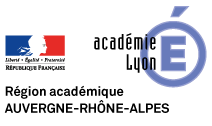 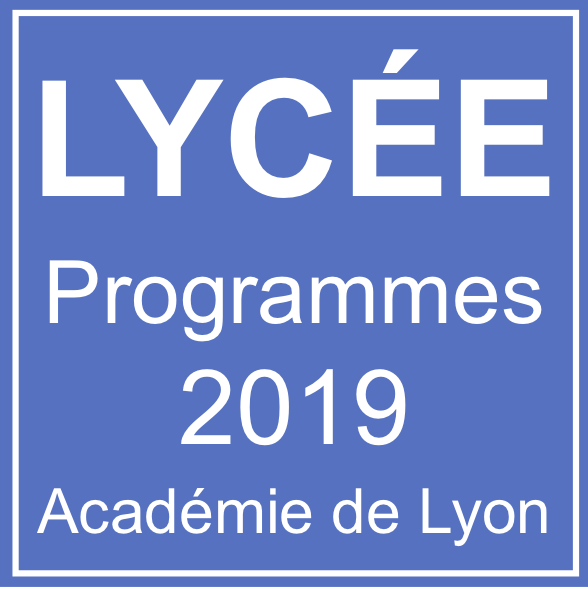 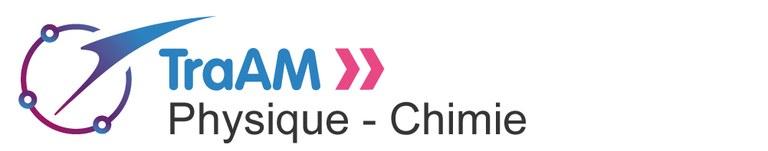 Term. Spé PCDécembre 2019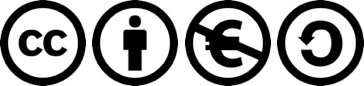 Niveau (Thèmes)Terminale Spécialité Physique-ChimieIntroductionApplication et exploitation  de la deuxième loi de Newton dans un contexte de chute libre verticaleUtilisation d’un smartphone pour mesurer un temps de chuteExploitation d’un programme Python à  compléter pour tracer hauteur de chute en fonction de durée de chuteType d’activitéActivité expérimentale dans un contexte de projet hors classeCompétencesRESTITUER SES CONNAISSANCESANALYSER :Proposer les étapes d'une résolution Relier différents types de représentationRepérer ou sélectionner des informations utilesRÉALISER faire un calcul littéral et un calcul numériqueécrire un résultat de façon adaptéeVALIDER Discuter de la validité d'une information  CRCN - Compétences Num. 1.3. Traiter des données (Indépendant : Niveau 4)3.3. Adapter les documents à leur finalité (Novice : Niveau 2)3.4 Programmer (Indépendant : Niveau 4)5.2 Évoluer dans un environnement numérique (Novice : Niveau 2)Notions et contenus du programmeMouvement dans un champ de pesanteur uniforme : Établir et exploiter les équations horaires du mouvement.Objectif(s) pédagogique(s)Porter un regard critique sur un protocole expérimentalObjectifs disciplinaires et/ou transversauxTravail en équipeDescription succincte de l’activité Après avoir établi la relation entre hauteur de chute libre (verticale) d’un objet et durée de chute par application de la deuxième loi de Newton, les élèves sont amené.e.s à utiliser la fonction accéléromètre de l’application Phyphox pour smartphone pour chronométrer la durée de chute (Δt) d’un smartphone en fonction de sa hauteur (h)  de chute. A l’aide d’un programme Python à compléter/modifier, les élèves peuvent confronter leurs résultats à la loi h = (½).g.Δt2.Découpage temporel de la séquenceLa deuxième loi de Newton a déjà été présentée et exploitée dans le cadre du mouvement d’un objet dans un champ de pesanteur uniforme.. Cette activité peut se faire comme projet hors classe par équipe et avec un objectif de réinvestissement de l’application de la deuxième loi de Newton qui est souvent difficile à s’approprier pour les élèves.Pré-requisApplication de la deuxième loi de Newton dans le cadre d’une chute libre verticaleOutils numériques utilisés/MatérielSmartphone avec l’application Phyphox pour iOS (lien)  ou Android (lien)Ordinateur avec un IDLE (Environnement de développement intégré) pour le langage Python (comme Edupython, Spyder, etc.)Gestion du groupe Durée estiméeGroupe de 4 2 h 30 en temps hors classe (activité de projet)h (m)Δt (s)CritèresÉchelle d’appréciationÉchelle d’appréciationÉchelle d’appréciationÉchelle d’appréciationNote obtenueCritèresTrès InsuffisantInsuffisantSatisfaisantTrès satisfaisantNote obtenueExpression française orale et/ou écriteDe nombreuses erreurs et maladresses d’expressionQuelques maladresses d’expressions et/ou d’erreurs orthographiques/conjugaisonBonne maîtrise de la langue française (pas de fautes mais langage non soutenu)Très bonne maîtrise de la langue française (langage soutenu)Maîtrise du langage scientifiqueDe nombreuses erreurs et maladresses de le choix du vocabulaire scientifiqueet/ou usage inexistant du langage scientifiqueUne ou deux utilisations erronées de vocabulaire scientifique ou un usage non suffisant du langage scientifiqueBonne maîtrise du langage scientifique avec un  ou deux oublis de vocabulaire adapté.Très bonne maîtrise de la langue scientifique Mesures de hNombre de mesures très insuffisant et/ou évaluation de l’incertitude erronéeNombre de mesures insuffisant et/ou évaluation de l’incertitude erronéeNombre de mesures suffisant mais évaluation de l’incertitude erronéeNombre de mesures suffisant et évaluation de l’incertitude erronéeÉvaluation de l’incertitude pour la mesure de ΔtNombre de mesures très insuffisant et/ou évaluation de l’incertitude erronéeNombre de mesures insuffisant et/ou évaluation de l’incertitude erronéeNombre de mesures suffisant mais évaluation de l’incertitude erronéeNombre de mesures suffisant et évaluation de l’incertitude erronéeInterprétation et modification du programme en langage PythonInterprétation et modification du programme en langage Python erronéesInterprétation et/ou modification du programme en langage Python présentant des erreursInterprétation et/ou modification du programme en langage Python présentant une erreurInterprétation et modification du programme en langage Python entièrement justesRegard critique sur le protocole mis en oeuvreRegard critique erroné ou absence de propos critiqueRegard critique faiblement argumenté avec des propositions d’au moins 2 sources d’erreurs justesRegard critique argumenté avec des propositions d’au moins 3 sources d’erreurs justes et d’éventuelles corrections proposéesRegard critique argumenté avec des propositions de  corrections de sources d’erreursh (m)Δt (s)